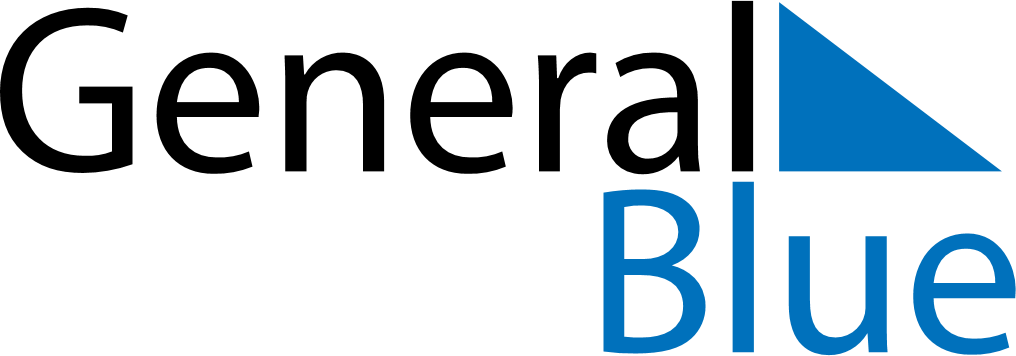 October 2028October 2028October 2028October 2028MalawiMalawiMalawiMondayTuesdayWednesdayThursdayFridaySaturdaySaturdaySunday123456778910111213141415Mother’s Day1617181920212122Mother’s Day (substitute day)23242526272828293031